	      Australian Capital Territory Remuneration Tribunal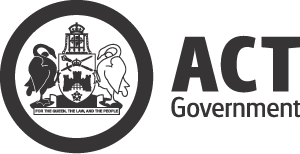 ACT Supreme Court – Travel Allowance for the Associate JudgeDetermination 6 of 2017made under the Remuneration Tribunal Act 1995ACCOMPANYING STATEMENTBackgroundUnder section 10 of the Remuneration Tribunal Act 1995 (the Act), the Remuneration Tribunal (the Tribunal) must inquire into and determine the remuneration, allowances and other entitlements to be paid to the holders of Judicial positions mentioned in Schedule 1 of the Act, including the Chief Justice of the ACT Supreme Court, the Associate Judge and Acting Judges. For the Chief Justice, this entitlement is in addition to their entitlements as a resident judge under the Supreme Court Act 1933.The Attorney-General, Mr Gordon Ramsay MLA, wrote to the Tribunal on 14 March 2017 requesting that the Associate Judge’s entitlements in relation to travel allowance be reviewed. DecisionThe Tribunal noted the travel allowance for the Associate Judge of the ACT Supreme Court should be consistent with other ACT Supreme Court Judges.The Commonwealth Remuneration Tribunal determines such an allowance and those determinations change from time to time.  The current determination is 2016/07.This arrangement will be incorporated into the general determination for judicial positions in the ACT Supreme Court at the Tribunal’s 2017 Spring review.This Determination 6 of 2017 replaces and revokes clauses 4 and 5 of 
Determination 1 of 2017 (ACT Supreme Court Judicial Positions). Other clauses outlined in Determination 1 of 2017 still apply.ACT Remuneration TribunalApril 2017		Australian Capital Territory Remuneration TribunalACT Supreme Court – Travel Allowance for the Associate JudgeDetermination 6 of 2017made under the Remuneration Tribunal Act 19951. CommencementThis instrument commences 1 January 2017.2. Travelling Allowance for the Associate Judge — within and outside Australia 2.1 An Associate Judge is entitled to the same Travel Allowance provisions for other 
ACT Supreme Court Judges (being a Judge of the Federal Court of Australia), which is outlined in Commonwealth Remuneration Tribunal determinations for Judicial and Related Offices, issued from time to time.3. Previous Determination This Determination 6 of 2017 replaces and revokes clauses 4 and 5 of 
Determination 1 of 2017 (ACT Supreme Court Judicial Positions). Other clauses outlined in Determination 1 of 2017 still apply.Ms Anne Cahill Lambert AM	Chair	.................................................................Dr Colin Adrian	Member	.................................................................Mr James Smythe PSM	Member	.................................................................April 2017